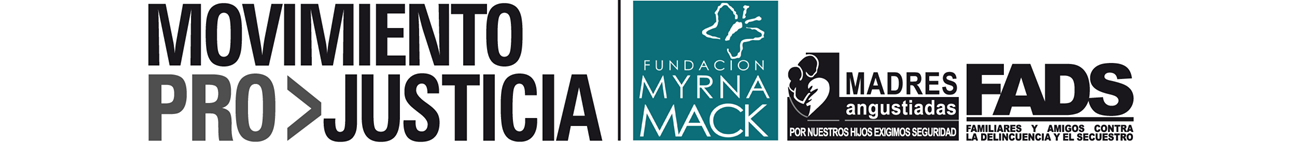 Fortaleza Planilla # 2, ganadora en las elecciones a la Junta Directiva y del Tribunal de Honor del Colegio de Auditores y Contadores PúblicosEl pasado viernes 12 de julio se efectuó la elección de la Junta Directiva y del Tribunal de Honor del Colegio de  Auditores y Contadores Públicos, en dicha votación participaron 2 planillas, Excelencia Profesional, presidida por la Licenciada Silvia Artola, y Fortaleza, dirigida por el Licenciado Oscar Chile Monroy.La planilla # 2 (Fortaleza) fue la ganadora para  la Junta Directiva y Tribunal de Honor, del Colegio de Contadores Públicos y Auditores de Guatemala,  para el período 2013-2015.Su plan de trabajo se sustenta en el fortalecimiento de la profesión, programas académicos, de beneficios  y  defensa gremial.Los objetivos son: fortalecer y posicionar, primordialmente, la profesión de CPA ante la comunidad empresarial, organismos nacionales e internacionales, participando activamente en temas relacionados con la carrera.Oscar Chile Monroy, actual Presidente de la Junta Directiva, fue ex vicepresidente e integrante de varias Juntas Directivas del Instituto Guatemalteco de Contadores Públicos y Auditores, columnista y conferencista.El Colegio de Contadores Públicos y Auditores, cuenta con 3,095 colegiados activos, además se ubicaron centros de votación en los departamentos de Escuintla, Quiché, Quetzaltenango, Huehuetenango, Totonicapán, San Marcos, Mazatenango, Retalhuleu, Chiquimula, Izabal, Sacatepéquez, ciudad capital, etc.Guatemala, 15 de julio 2013